СОГЛАСОВАНО                                                    УТВЕРЖДАЮПредседатель МК                                                                    Заместитель директора классных руководителей                                                        по учебно-методической работе                                       _____________  Н.А. Клапышева                                           _____________  М.Ю. Халезева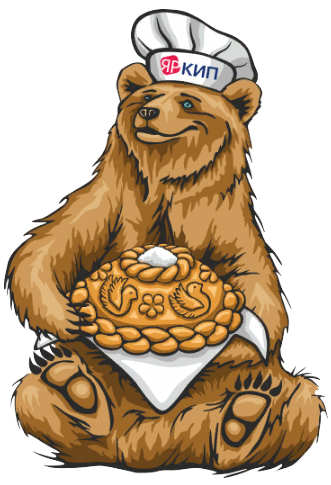 ПОЛОЖЕНИЕ Интеллектуальная игра «Научная битва», среди студентов и преподавателей ГПОУ ЯО «Ярославский колледж индустрии питанияЯрославль, 2024ОБЩИЕ ПОЛОЖЕНИЯПоложение о проведении интеллектуальной игры «Научная битва» (далее - Игра) определяет порядок и условия проведения интеллектуальной игры, среди студентов и преподавателей ГПОУ ЯО Ярославский колледж индустрии питания (далее–колледж).2. ЦЕЛИ И ЗАДАЧИ ИГРЫЦель: популяризация науки, сплочение преподавателей вместе с обучающимися.Задачи:воспитание чувства коллективизма, товарищества, ответственности, дружеских отношений друг с другом;формирование творческого подхода к решению задач;расширение кругозора участников в области достижений науки;развитие интереса к анализу научно-значимых проблем;развитие навыков публичного выступления, ораторского мастерства.ОРГАНИЗАЦИЯ ИГРЫОрганизатором Игры является колледж.Разработчик положения - советник директора по воспитанию                                     и взаимодействию с детскими общественными объединениями Ю.В. Малышева. К участию в Игре приглашаются студенты и преподаватели. Игра: «Научная битва» будет проходить 07.02.2024 года в 15:30 по адресу:            г. Ярославль, ул. Угличская, д. 24, актовый зал, ответственный преподаватель – советник директора по воспитанию и взаимодействию с детскими общественными объединениями Ю.В. Малышева.Жюри действует в составе Председателя и членов жюри.Председатель жюри – Троицкая О.А., директор.Члены жюри конкурса:Миколаенко Ж.В. - заместитель директора по воспитательной работе;Клапышева Н.А. - председатель МК классных руководителей;Котелевец Т.С. - председатель студенческого совета.ПОРЯДОК ПРОВЕДЕНИЯ ИГРЫ4.1. Информация о проведении Игры размещается на сайте колледжа                      и социальной сети Вконтакте.4.2.  Команды формируются советником директора по воспитанию                            и взаимодействию с детскими общественными объединениями Ю.В. Малышевой по заявкам, которые можно оставить до 6 февраля 2024 года по ссылке: https://forms.gle/sjU8QdfkYE7Dxf919 . В игре принимают участие 5 команд:                     4 команды студентов (1, 2, 3 и 4 курса), 1 команда из числа преподавателей. Состав каждой команды - 5 человек.4.3. Этапы Конкурса.Первый этап. «Представление команд».Участникам необходимо заранее продумать название и девиз команды, приветствуется единый стиль и отличительные знаки команды. Максимальный балл, который могут заработать участники на этом этапе – 3 балла.Второй этап. «Персонажи».Командам будут представлены 5 вопросов с выбором ответа, тематика вопросов – персонажи мультфильмов. На обсуждение каждого вопроса дается 30 секунд. За каждый правильный ответ начисляется 2 балла. Ответы принимаются на специальных бланках в конце этапа. Третий этап. «Прояви фантазию».Участникам необходимо схематично нарисовать и подписать результаты научных достижений, используя в качестве основы геометрические фигуры определённой формы. Геометрические фигуры распределяются с помощью жребия. На выполнение задания дается 2 минуты. Максимальный балл, который могут заработать участники на этом этапе – 10 баллов. Четвертый этап. «Об этом должен знать каждый».Командам будут представлены 5 вопросов с выбором ответа, тематика вопросов – экология. На обсуждение каждого вопроса дается 30 секунд. За каждый правильный ответ начисляется 2 балла. Ответы принимаются на специальных бланках в конце этапа. Пятый этап. «Рекламная пауза».С помощью жеребьевки команда вытягивает карточки с названием предмета - одного из достижений технического прогресса. Командам предлагается подготовить выступление в виде рекламы данного продукта, время для обсуждения составляет – 5 минут, время для выступления – 2 минуты. Критериями оценивания являются: креативность, доступность, лаконичность, логичность, массовость. Максимальный балл, который могут заработать участники на этом этапе –                      15 баллов.Шестой этап. «Последние достижения».Командам будут представлены 5 вопросов с выбором ответа, тематика вопросов – научные достижения последних лет. На обсуждение каждого вопроса дается 30 секунд. За каждый правильный ответ начисляется 2 балла. Ответы принимаются на специальных бланках в конце этапа. 5. ОПРЕДЕЛЕНИЕ ПОБЕДИТЕЛЕЙ ИГРЫ 5.1. Подведение итогов.  Жюри суммирует баллы, набранные каждой командой во время прохождения этапов. Победитель определяется по наибольшей сумме баллов. 5.2. Сообщение о результатах Игры публикуется на сайте колледжа и социальной сети Вконтакте.